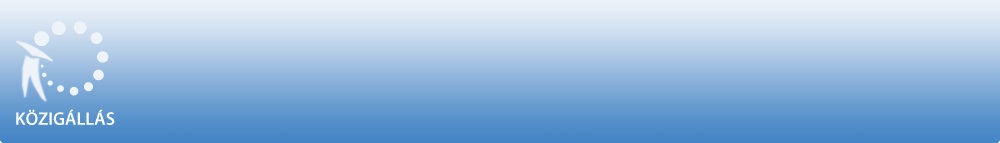 Hévízi Polgármesteri Hivatala közszolgálati tisztviselőkről szóló 2011. évi CXCIX. törvény 45. § (1) bekezdése alapjánpályázatot hirdetHévízi Polgármesteri Hivatal

igazgatási ügyintézőmunkakör betöltésére.A közszolgálati jogviszony időtartama:határozott idejű GYESen lévő távolléte de előreláthatólag 2025.jan –ig tartó közszolgálati jogviszonyFoglalkoztatás jellege:Teljes munkaidőA munkavégzés helye:Zala megye, 8380 Hévíz, Kossuth Lajos utca 1.A közszolgálati tisztviselők képesítési előírásairól szóló 29/2012. (III. 7.) Korm. rendelet alapján a munkakör betöltője által ellátandó feladatkörök:1. melléklet 14. Hatósági feladatkörA munkakörhöz tartozó főbb tevékenységi körök:Kereskedelmi és ipari igazgatási feladatok, szálláshely-szolgáltatási tevékenységgel összefüggő kereskedelmi hatósági feladatok, idegenforgalmi adóellenőrzés, egyes szociális igazgatási ügyek intézése, iratkezelés-iktatás helyettesítési feladatok ellátása.Jogállás, illetmény és juttatások:A jogállásra, az illetmény megállapítására és a juttatásokra a közszolgálati tisztviselőkről szóló 2011. évi CXCIX. törvény rendelkezései az irányadók.Pályázati feltételek:         Magyar állampolgárság,         Cselekvőképesség,         Büntetlen előélet,         Főiskola,         Vagyonnyilatkozat tételi eljárás lefolytatása,         Felsőoktatásban szerzett közszolgálati, gazdaságtudományi, természettudományi, bölcsészettudományi, társadalomtudományi, hittudományi, jogi, műszaki szakképzettség; vagy felsőoktatásban szerzett szakképzettség és informatikai, ügyviteli, közgazdasági, közszolgálati, jogi szakképesítés, vagy kormányablak ügyintézői vizsga;         3 hónapnál nem régebbi erkölcsi bizonyítványA pályázat elbírálásánál előnyt jelent:         hatósági ügyintézői munkakörben szerzett gyakorlat - Legalább 1-3 év szakmai tapasztalat,         közigazgatási szakirányú képzettség (igazgatásszervező végzettség)         ASP, NTAK rendszer ismerete         Angol vagy német vagy orosz nyelvből nyelvvizsga vagy társalgási szintű nyelvtudás,A pályázat részeként benyújtandó iratok, igazolások:          A közszolgálati személyügyi nyilvántartásra és statisztikai adatgyűjtésre, a közszolgálati alkalmazottak és a munkavállalók személyi irataira vonatkozó szabályokról, valamint a kormányzati igazgatási szervek álláshelyeinek nyilvántartásáról szóló 87/2019. (IV. 23.) Korm. rendelet szerinti önéletrajz,          az iskolai végzettséget igazoló okiratok másolata          3 hónapnál nem régebbi hatósági erkölcsi bizonyítvány          a pályázó nyilatkozata, hogy a pályázati anyagot az eljárásban résztvevők megismerhetik (adatainak a pályázati eljárással összefüggő kezeléséhez, továbbításához való hozzájárulás)          a pályázó nyilatkozata a vagyonnyilatkozati eljárás lefolytatásárólA munkakör betölthetőségének időpontja:A munkakör a pályázatok elbírálását követően azonnal betölthető.A pályázat benyújtásának határideje: 2022. október 10.A pályázati kiírással kapcsolatosan további információt Bertalanné Dr. Gallé Vera Hatósági osztályvezető nyújt, a 83/500-853 -os telefonszámon.A pályázatok benyújtásának módja:         Postai úton, a pályázatnak a Hévízi Polgármesteri Hivatal címére történő megküldésével (8380 Hévíz, Kossuth Lajos utca 1. . ). Kérjük a borítékon feltüntetni a pályázati adatbázisban szereplő azonosító számot: HIV/5650/2022. , valamint a munkakör megnevezését: igazgatási ügyintéző .         Személyesen: Bertalan Linda, Zala megye, 8380 Hévíz, Kossuth Lajos utca 1. 213..A pályázati eljárás, a pályázat elbírálásának módja, rendje:A kinevezési jogkör gyakorlója a pályázatok értékelésre előkészítő bizottságot hoz létre. A pályázatok elbírálása a Kttv. szabályai szerint történik. A pályázók kiválasztott körének esetében kerül sor a pályázók meghallgatására.A pályázat elbírálásának határideje: 2022. október 17.A pályázati kiírás további közzétételének helye, ideje:         www.onkormanyzat.heviz.hu - 2022. szeptember 19.A munkáltatóval kapcsolatban további információt a www.onkormanyzat.heviz.hu honlapon szerezhet.